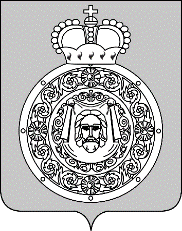 Администрациягородского округа ВоскресенскМосковской областиП О С Т А Н О В Л Е Н И Е__________________ № ________________О внесении изменений в муниципальную программу «Развитие и функционирование дорожно-транспортного комплекса», утвержденную постановлением Администрации городского округа Воскресенск Московской области от 07.12.2022 № 6428 (с изменениями от 28.02.2023 № 914, от 04.04.2023 № 1765, от 24.05.2023 № 2695, от 04.07.2023 № 3605, от 22.01.2024 № 237, от 05.02.2024 № 479, от 01.03.2024 № 974, от 28.06.2024 № 2380)Руководствуясь Порядком разработки и реализации муниципальных программ городского округа Воскресенск Московской области, утвержденным постановлением Администрации                городского округа Воскресенск Московской области от 22.11.2022 № 6092 (с изменениями                          от 20.01.2023 № 219, от 07.04.2023 № 1835, от 23.06.2023 № 3381, от 21.08.2023 № 4689,                           от 10.01.2024 № 11), в связи с изменением объемов финансирования мероприятий муниципальной программы ПОСТАНОВЛЯЮ:1. Внести в муниципальную программу «Развитие и функционирование дорожно-              транспортного комплекса», утвержденную постановлением Администрации городского округа Воскресенск Московской области от 07.12.2022 № 6428 (с изменениями от 28.02.2023 № 914,                       от 04.04.2023 № 1765, от 24.05.2023 № 2695, от 04.07.2023 № 3605, от 22.01.2024 № 237,                           от 05.02.2024 № 479, от 01.03.2024 № 974, от 28.06.2024 № 2380), следующие изменения:1.1. Раздел 1 «Паспорт муниципальной программы «Развитие и функционирование                 дорожно-транспортного комплекса» изложить в редакции согласно приложению 1 к настоящему постановлению;1.2. Строку 9 таблицы раздела 8 «Методика определения результатов выполнения                    мероприятий муниципальной программы «Развитие и функционирование дорожно-транспортного комплекса» изложить в следующей редакции:«»;            1.3. Подраздел 10.1 «Перечень мероприятий подпрограммы 2 «Дороги Подмосковья»          раздела 10 «Подпрограмма 2 «Дороги Подмосковья» изложить в редакции согласно приложению 2 к настоящему постановлению;            1.4. Подраздел 10.2 «Адресный перечень капитального ремонта объектов муниципальной собственности   городского   округа   Воскресенск  Московской области, финансирование которыхпредусмотрено мероприятием 04.03. Мероприятие, не включенное в ГП МО – Капитальный ремонт и ремонт автомобильных дорог общего пользования местного значения Подпрограммы 2 «Дороги Подмосковья» муниципальной программы «Развитие и функционирование дорожно-транспортного комплекса» раздела 10 «Подпрограмма 2 «Дороги Подмосковья» изложить в редакции согласно приложению 3 к настоящему постановлению.2. Управлению внутренних коммуникаций Администрации городского округа Воскресенск Московской области обеспечить размещение настоящего постановления в сетевом издании       «Официальный вестник городского округа Воскресенск Московской области» и на официальном сайте городского округа Воскресенск.3. Контроль за исполнением настоящего постановления возложить на заместителя Главы     городского округа Воскресенск Илюшина О.В.Глава городского округа Воскресенск                                                                                   А.В. Малкин                                                                                                                                                                                           Приложение 1                                                                                                                                                                                           к постановлению Администрации                                                                                                                                                                                           городского округа Воскресенск                                                                                                                                                                                           Московской области                                                                                                                                                                                           от_______________№____________1. Паспорт муниципальной программы «Развитие и функционирование дорожно-транспортного комплекса» (далее – программа)                                                                                                                                                                                           Приложение 2                                                                                                                                                                                           к постановлению Администрации                                                                                                                                                                                           городского округа Воскресенск                                                                                                                                                                                           Московской области                                                                                                                                                                                           от_______________№____________10.1. Перечень мероприятий подпрограммы 2 «Дороги Подмосковья»* Значение показателей будет установлено в конце текущего планового периода                                                                                                                                                                                           Приложение 3                                                                                                                                                                                           к постановлению Администрации                                                                                                                                                                                           городского округа Воскресенск                                                                                                                                                                                           Московской области                                                                                                                                                                                           от_______________№____________10.2. Адресный перечень капитального ремонта объектов муниципальной собственностигородского округа Воскресенск Московской области, финансирование которых предусмотреномероприятием 04.03. Мероприятие, не включенное в ГП МО – Капитальный ремонт и ремонт автомобильных дорог общего пользования местного значения Подпрограммы 2 «Дороги Подмосковья» муниципальной программы «Развитие и функционирование дорожно-транспортного комплекса»     Муниципальный заказчик: Администрация городского округа Воскресенск     Ответственный за выполнение мероприятия: Управление развития инфраструктуры и экологии9.20409Отремонтированные пешеходные переходыштДанные ОМСУКоординатор муниципальной программыЗаместитель Главы городского округа Воскресенск, курирующий вопросы транспорта и дорожного хозяйстваЗаместитель Главы городского округа Воскресенск, курирующий вопросы транспорта и дорожного хозяйстваЗаместитель Главы городского округа Воскресенск, курирующий вопросы транспорта и дорожного хозяйстваЗаместитель Главы городского округа Воскресенск, курирующий вопросы транспорта и дорожного хозяйстваЗаместитель Главы городского округа Воскресенск, курирующий вопросы транспорта и дорожного хозяйстваЗаместитель Главы городского округа Воскресенск, курирующий вопросы транспорта и дорожного хозяйстваЗаказчик муниципальной программыУправление развития инфраструктуры и экологии Администрации городского округа Воскресенск (далее УРИиЭ)Управление развития инфраструктуры и экологии Администрации городского округа Воскресенск (далее УРИиЭ)Управление развития инфраструктуры и экологии Администрации городского округа Воскресенск (далее УРИиЭ)Управление развития инфраструктуры и экологии Администрации городского округа Воскресенск (далее УРИиЭ)Управление развития инфраструктуры и экологии Администрации городского округа Воскресенск (далее УРИиЭ)Управление развития инфраструктуры и экологии Администрации городского округа Воскресенск (далее УРИиЭ)Цели муниципальной программыРазвитие современной и эффективной транспортной системы на территории городского округа Московской области, обеспечивающей комфортные условия жизнедеятельности населения, обеспечение нормативного состояния автомобильных дорог местного значения на территории городского округа Воскресенск Московской области.Развитие современной и эффективной транспортной системы на территории городского округа Московской области, обеспечивающей комфортные условия жизнедеятельности населения, обеспечение нормативного состояния автомобильных дорог местного значения на территории городского округа Воскресенск Московской области.Развитие современной и эффективной транспортной системы на территории городского округа Московской области, обеспечивающей комфортные условия жизнедеятельности населения, обеспечение нормативного состояния автомобильных дорог местного значения на территории городского округа Воскресенск Московской области.Развитие современной и эффективной транспортной системы на территории городского округа Московской области, обеспечивающей комфортные условия жизнедеятельности населения, обеспечение нормативного состояния автомобильных дорог местного значения на территории городского округа Воскресенск Московской области.Развитие современной и эффективной транспортной системы на территории городского округа Московской области, обеспечивающей комфортные условия жизнедеятельности населения, обеспечение нормативного состояния автомобильных дорог местного значения на территории городского округа Воскресенск Московской области.Развитие современной и эффективной транспортной системы на территории городского округа Московской области, обеспечивающей комфортные условия жизнедеятельности населения, обеспечение нормативного состояния автомобильных дорог местного значения на территории городского округа Воскресенск Московской области.Перечень подпрограммМуниципальные заказчики подпрограммМуниципальные заказчики подпрограммМуниципальные заказчики подпрограммМуниципальные заказчики подпрограммМуниципальные заказчики подпрограммМуниципальные заказчики подпрограмм1. «Пассажирский транспорт общего пользования»Управление развития инфраструктуры и экологии Администрации городского округа ВоскресенскУправление развития инфраструктуры и экологии Администрации городского округа ВоскресенскУправление развития инфраструктуры и экологии Администрации городского округа ВоскресенскУправление развития инфраструктуры и экологии Администрации городского округа ВоскресенскУправление развития инфраструктуры и экологии Администрации городского округа ВоскресенскУправление развития инфраструктуры и экологии Администрации городского округа Воскресенск2. «Дороги Подмосковья»Управление развития инфраструктуры и экологии Администрации городского округа ВоскресенскУправление развития инфраструктуры и экологии Администрации городского округа ВоскресенскУправление развития инфраструктуры и экологии Администрации городского округа ВоскресенскУправление развития инфраструктуры и экологии Администрации городского округа ВоскресенскУправление развития инфраструктуры и экологии Администрации городского округа ВоскресенскУправление развития инфраструктуры и экологии Администрации городского округа Воскресенск5. «Обеспечивающая подпрограмма»Управление развития инфраструктуры и экологии Администрации городского округа ВоскресенскУправление развития инфраструктуры и экологии Администрации городского округа ВоскресенскУправление развития инфраструктуры и экологии Администрации городского округа ВоскресенскУправление развития инфраструктуры и экологии Администрации городского округа ВоскресенскУправление развития инфраструктуры и экологии Администрации городского округа ВоскресенскУправление развития инфраструктуры и экологии Администрации городского округа ВоскресенскКраткая характеристика подпрограмм1. Повышение доступности и качества транспортных услуг для населения. Мероприятия подпрограммы направлены на создание преимущественных условий для функционирования транспорта общего пользования, улучшение качества предоставляемых услуг, снижение транспортных расходов, повышение качества услуг и безопасности транспорта общего пользования.1. Повышение доступности и качества транспортных услуг для населения. Мероприятия подпрограммы направлены на создание преимущественных условий для функционирования транспорта общего пользования, улучшение качества предоставляемых услуг, снижение транспортных расходов, повышение качества услуг и безопасности транспорта общего пользования.1. Повышение доступности и качества транспортных услуг для населения. Мероприятия подпрограммы направлены на создание преимущественных условий для функционирования транспорта общего пользования, улучшение качества предоставляемых услуг, снижение транспортных расходов, повышение качества услуг и безопасности транспорта общего пользования.1. Повышение доступности и качества транспортных услуг для населения. Мероприятия подпрограммы направлены на создание преимущественных условий для функционирования транспорта общего пользования, улучшение качества предоставляемых услуг, снижение транспортных расходов, повышение качества услуг и безопасности транспорта общего пользования.1. Повышение доступности и качества транспортных услуг для населения. Мероприятия подпрограммы направлены на создание преимущественных условий для функционирования транспорта общего пользования, улучшение качества предоставляемых услуг, снижение транспортных расходов, повышение качества услуг и безопасности транспорта общего пользования.1. Повышение доступности и качества транспортных услуг для населения. Мероприятия подпрограммы направлены на создание преимущественных условий для функционирования транспорта общего пользования, улучшение качества предоставляемых услуг, снижение транспортных расходов, повышение качества услуг и безопасности транспорта общего пользования.Краткая характеристика подпрограмм2. . Развитие сети автомобильных дорог общего пользования на территории муниципального образования, обеспечение нормативного состояния автомобильных дорог местного значения, безопасности дорожного движения.2. . Развитие сети автомобильных дорог общего пользования на территории муниципального образования, обеспечение нормативного состояния автомобильных дорог местного значения, безопасности дорожного движения.2. . Развитие сети автомобильных дорог общего пользования на территории муниципального образования, обеспечение нормативного состояния автомобильных дорог местного значения, безопасности дорожного движения.2. . Развитие сети автомобильных дорог общего пользования на территории муниципального образования, обеспечение нормативного состояния автомобильных дорог местного значения, безопасности дорожного движения.2. . Развитие сети автомобильных дорог общего пользования на территории муниципального образования, обеспечение нормативного состояния автомобильных дорог местного значения, безопасности дорожного движения.2. . Развитие сети автомобильных дорог общего пользования на территории муниципального образования, обеспечение нормативного состояния автомобильных дорог местного значения, безопасности дорожного движения.Краткая характеристика подпрограмм5. Обеспечение эффективного исполнения полномочий уполномоченного органа муниципальной власти в сфере транспорта и дорожной инфраструктуры, и функционирования подведомственных учреждений5. Обеспечение эффективного исполнения полномочий уполномоченного органа муниципальной власти в сфере транспорта и дорожной инфраструктуры, и функционирования подведомственных учреждений5. Обеспечение эффективного исполнения полномочий уполномоченного органа муниципальной власти в сфере транспорта и дорожной инфраструктуры, и функционирования подведомственных учреждений5. Обеспечение эффективного исполнения полномочий уполномоченного органа муниципальной власти в сфере транспорта и дорожной инфраструктуры, и функционирования подведомственных учреждений5. Обеспечение эффективного исполнения полномочий уполномоченного органа муниципальной власти в сфере транспорта и дорожной инфраструктуры, и функционирования подведомственных учреждений5. Обеспечение эффективного исполнения полномочий уполномоченного органа муниципальной власти в сфере транспорта и дорожной инфраструктуры, и функционирования подведомственных учрежденийИсточники финансирования муниципальной программы, в том числе по годам реализации программы (тыс. руб.):Всего2023 год2024 год2025 год2026 год2027 годСредства федерального бюджета0,000,000,000,000,000,00Средства бюджета Московской области106 841,0063 632,0016 094,0014 372,0012 743,000,00Средства бюджета городского округа Воскресенск2 071 716,71349 168,83654 397,68493 320,60574 829,600,00Внебюджетные средства0,000,000,000,000,000,00Всего, в том числе по годам:2 178 557,71412 800,83670 491,68507 692,60587 572,600,00№ п/пМероприятие подпрограммы Сроки исполнения мероприятияИсточники финансирования Всего (ты.руб)Объем финансирования по годам (тыс. руб.)Объем финансирования по годам (тыс. руб.)Объем финансирования по годам (тыс. руб.)Объем финансирования по годам (тыс. руб.)Объем финансирования по годам (тыс. руб.)Объем финансирования по годам (тыс. руб.)Объем финансирования по годам (тыс. руб.)Объем финансирования по годам (тыс. руб.)Объем финансирования по годам (тыс. руб.)Объем финансирования по годам (тыс. руб.)Объем финансирования по годам (тыс. руб.)Ответственный за выполнение мероприятия подпрограммы№ п/пМероприятие подпрограммы Сроки исполнения мероприятияИсточники финансирования Всего (ты.руб)2023 год2024 год2024 год2024 год2024 год2024 год2024 год2024 год2025 год2026 год2027 год12345677777778910111.Основное мероприятие 02. Строительство и реконструкция автомобильных дорог местного значения2023-2027Итого0,000,000,000,000,000,000,000,000,000,000,000,00х1.Основное мероприятие 02. Строительство и реконструкция автомобильных дорог местного значения2023-2027Средства бюджета Московской области0,000,000,000,000,000,000,000,000,000,000,000,00х1.Основное мероприятие 02. Строительство и реконструкция автомобильных дорог местного значения2023-2027Средства городского округа Воскресенск0,000,000,000,000,000,000,000,000,000,000,000,00х1.1Мероприятие 02.01. Строительство (реконструкция) объектов дорожного хозяйства местного значения2023-2027Итого0,000,000,000,000,000,000,000,000,000,000,000,00УРИиЭ1.1Мероприятие 02.01. Строительство (реконструкция) объектов дорожного хозяйства местного значения2023-2027Средства бюджета Московской области0,000,000,000,000,000,000,000,000,000,000,000,00УРИиЭ1.1Мероприятие 02.01. Строительство (реконструкция) объектов дорожного хозяйства местного значения2023-2027Средства городского округа Воскресенск0,000,000,000,000,000,000,000,000,000,000,000,00УРИиЭ1.1Объемы ввода в эксплуатацию после строительства и реконструкции автомобильных дорог общего пользования местного значенияххВсего2023 годИтого 2024 годВ том числе:В том числе:В том числе:В том числе:В том числе:В том числе:2025год2026 год2027 годх1.1Объемы ввода в эксплуатацию после строительства и реконструкции автомобильных дорог общего пользования местного значенияххВсего2023 годИтого 2024 год1 квартал1 квартал1 полугодие1 полугодие9 месяцев12 месяцев2025год2026 год2027 годх1.1Объемы ввода в эксплуатацию после строительства и реконструкции автомобильных дорог общего пользования местного значенияхх000000000---х1.2Мероприятие 02.02 Финансирование работ по строительству (реконструкции) объектов дорожного хозяйства местного значения за счет средств местного бюджета2023-2027Итого0,000,000,000,000,000,000,000,000,000,000,000,00УРИиЭ1.2Мероприятие 02.02 Финансирование работ по строительству (реконструкции) объектов дорожного хозяйства местного значения за счет средств местного бюджета2023-2027Средства городского округа Воскресенск0,000,000,000,000,000,000,000,000,000,000,000,00УРИиЭ1.2Объемы ввода в эксплуатацию после строительства и реконструкции автомобильных дорог общего пользования местного значенияххВсего2023 годИтого 2024 годВ том числе:В том числе:В том числе:В том числе:В том числе:В том числе:2025 год2026 год2027 годУРИиЭ1.2Объемы ввода в эксплуатацию после строительства и реконструкции автомобильных дорог общего пользования местного значенияххВсего2023 годИтого 2024 год1 квартал1 квартал1 полугодие1 полугодие9 месяцев12 месяцев2025 год2026 год2027 годУРИиЭ1.2Объемы ввода в эксплуатацию после строительства и реконструкции автомобильных дорог общего пользования местного значенияхх00000000---УРИиЭ2.Основное мероприятие 04.Ремонт, капитальный ремонт сети автомобильных дорог, мостов и путепроводов местного значения2023-2027Итого815 995,6580 429,37329 371,38329 371,38329 371,38329 371,38329 371,38329 371,38329 371,38164 557,50241 637,400,00х2.Основное мероприятие 04.Ремонт, капитальный ремонт сети автомобильных дорог, мостов и путепроводов местного значения2023-2027Средства бюджета Московской области46 135,0046 135,000,000,000,000,000,000,000,000,000,000,00х2.Основное мероприятие 04.Ремонт, капитальный ремонт сети автомобильных дорог, мостов и путепроводов местного значения2023-2027Средства городского округа Воскресенск769 860,6534 294,37329 371,38329 371,38329 371,38329 371,38329 371,38329 371,38329 371,38164 557,50241 637,400,00х2.1Мероприятие 04.01.Мероприятие в рамках ГП МО - Капитальный ремонт и ремонт автомобильных дорог общего пользования местного значения2023-2027Итого638 791,0064 797,00175 589,00175 589,00175 589,00175 589,00175 589,00175 589,00175 589,00160 739,00237 666,000,00УРИиЭ2.1Мероприятие 04.01.Мероприятие в рамках ГП МО - Капитальный ремонт и ремонт автомобильных дорог общего пользования местного значения2023-2027Средства бюджета Московской области46 135,0046 135,000,000,000,000,000,000,000,000,000,000,00УРИиЭ2.1Мероприятие 04.01.Мероприятие в рамках ГП МО - Капитальный ремонт и ремонт автомобильных дорог общего пользования местного значения2023-2027Средства городского округа Воскресенск592 656,0018 662,00175 589,00175 589,00175 589,00175 589,00175 589,00175 589,00175 589,00160 739,00237 666,000,00УРИиЭ2.1Площадь отремонтированных (капитально отремонтированных) автомобильных дорог общего пользования местного значенияххВсего2023 годИтого 2024 годВ том числе:В том числе:В том числе:В том числе:В том числе:В том числе:2025 год2026 год2027 годх2.1Площадь отремонтированных (капитально отремонтированных) автомобильных дорог общего пользования местного значенияххВсего2023 годИтого 2024 год1 квартал1 квартал1 полугодие1 полугодие9 месяцев12 месяцев2025 год2026 год2027 годх2.1Площадь отремонтированных (капитально отремонтированных) автомобильных дорог общего пользования местного значенияхх166042,362 242,00103800,3005000500080000103800,3**-х2.2Мероприятие 04.02. Капитальный ремонт и ремонт автомобильных дорог, примыкающих к территориям садоводческих и огороднических некоммерческих товариществ2023-2027Итого0,000,000,000,000,000,000,000,000,000,000,000,00УРИиЭ2.2Мероприятие 04.02. Капитальный ремонт и ремонт автомобильных дорог, примыкающих к территориям садоводческих и огороднических некоммерческих товариществ2023-2027Средства бюджета Московской области0,000,000,000,000,000,000,000,000,000,000,000,00УРИиЭ2.2Мероприятие 04.02. Капитальный ремонт и ремонт автомобильных дорог, примыкающих к территориям садоводческих и огороднических некоммерческих товариществ2023-2027Средства городского округа Воскресенск0,000,000,000,000,000,000,000,000,000,000,000,00УРИиЭ2.2Площадь отремонтированных (капитально отремонтированных) автомобильных дорог местного значения, примыкающих к территориям садоводческих и огороднических некоммерческих товариществххВсего2023 годИтого 2024 годВ том числе:В том числе:В том числе:В том числе:В том числе:В том числе:2025 год2026 год2027 годх2.2Площадь отремонтированных (капитально отремонтированных) автомобильных дорог местного значения, примыкающих к территориям садоводческих и огороднических некоммерческих товариществххВсего2023 годИтого 2024 год1 квартал1 квартал1 полугодие1 полугодие9 месяцев12 месяцев2025 год2026 год2027 годх2.2Площадь отремонтированных (капитально отремонтированных) автомобильных дорог местного значения, примыкающих к территориям садоводческих и огороднических некоммерческих товариществхх000000000---х2.3Мероприятие 04.03 Мероприятие, не включенное в ГП МО - Капитальный ремонт и ремонт автомобильных дорог общего пользования местного значения 2023-2027Итого108 894,824 502,64104 392,18104 392,18104 392,18104 392,18104 392,18104 392,18104 392,180,000,000,00УРИиЭ2.3Мероприятие 04.03 Мероприятие, не включенное в ГП МО - Капитальный ремонт и ремонт автомобильных дорог общего пользования местного значения 2023-2027Средства бюджета Московской области0,000,000,000,000,000,000,000,000,000,000,000,00УРИиЭ2.3Мероприятие 04.03 Мероприятие, не включенное в ГП МО - Капитальный ремонт и ремонт автомобильных дорог общего пользования местного значения 2023-2027Средства городского округа Воскресенск108 894,824 502,64104 392,18104 392,18104 392,18104 392,18104 392,18104 392,18104 392,180,000,000,00УРИиЭ2.3Площадь отремонтированных (капитально отремонтированных) автомобильных дорог общего пользования местного значения, м2ххВсего2023 годИтого 2024 годВ том числе:В том числе:В том числе:В том числе:В том числе:В том числе:2025 год2026 год2027 годх2.3Площадь отремонтированных (капитально отремонтированных) автомобильных дорог общего пользования местного значения, м2ххВсего2023 годИтого 2024 год1 квартал1 квартал1 полугодие1 полугодие9 месяцев12 месяцев2025 год2026 год2027 годх2.3Площадь отремонтированных (капитально отремонтированных) автомобильных дорог общего пользования местного значения, м2хх9280662 242305640000030564---х2.4Мероприятие 04.08.Дорожная деятельность в отношении автомобильных дорог местного значения в границах городского округа2023-2027Итого46 559,237 719,7331 049,6031 049,6031 049,6031 049,6031 049,6031 049,6031 049,603 818,503 971,400,00УРИиЭ, МБУ «БИО»2.4Мероприятие 04.08.Дорожная деятельность в отношении автомобильных дорог местного значения в границах городского округа2023-2027Средства бюджета Московской области0,000,000,000,000,000,000,000,000,000,000,00УРИиЭ, МБУ «БИО»2.4Мероприятие 04.08.Дорожная деятельность в отношении автомобильных дорог местного значения в границах городского округа2023-2027Средства городского округа Воскресенск46 559,237 719,7331 049,6031 049,6031 049,6031 049,6031 049,6031 049,6031 049,603 818,503 971,400,00УРИиЭ, МБУ «БИО»2.4Дорожная деятельность в отношении автомобильных дорог местного значения в границах городского округа (да/нет)ххВсего2023 годИтого 2024 годИтого 2024 годВ том числе:В том числе:В том числе:В том числе:В том числе:2025 год2026 год2027 годх2.4Дорожная деятельность в отношении автомобильных дорог местного значения в границах городского округа (да/нет)ххВсего2023 годИтого 2024 годИтого 2024 год1 квартал1 квартал1 полугодие9 месяцев12 месяцев2025 год2026 год2027 годх2.4Дорожная деятельность в отношении автомобильных дорог местного значения в границах городского округа (да/нет)ххДаДаДаДаДаДаДаДаДаДаДа-х2.5Мероприятие 04.09.Мероприятия по обеспечению безопасности дорожного движения2023-2027Итого19 011,002 330,0016 681,0016 681,0016 681,0016 681,0016 681,0016 681,0016 681,000,000,000,00УРИиЭ, МБУ «БИО»2.5Мероприятие 04.09.Мероприятия по обеспечению безопасности дорожного движения2023-2027Средства бюджета Московской области0,000,000,000,000,000,000,000,000,000,000,000,00УРИиЭ, МБУ «БИО»2.5Мероприятие 04.09.Мероприятия по обеспечению безопасности дорожного движения2023-2027Средства городского округа Воскресенск19 011,002 330,0016 681,0016 681,0016 681,0016 681,0016 681,0016 681,0016 681,000,000,000,00УРИиЭ, МБУ «БИО»2.5Установлено ограждений, м2ххВсего2023 годИтого 2024 годИтого 2024 годВ том числе:В том числе:В том числе:В том числе:В том числе:2025 год2026 год2027 годх2.5Установлено ограждений, м2ххВсего2023 годИтого 2024 годИтого 2024 год1 квартал1 квартал1 полугодие9 месяцев12 месяцев2025 год2026 год2027 годх2.5Установлено ограждений, м2хх100100----------х2.5Отремонтированные пешеходные переходыхх25х2525----25---х2.6Мероприятие 04.15. (в 2023 году 04.07) Создание и обеспечение функционирования парковок (парковочных мест)2023-2027Итого2 739,601 080,001 659,601 659,601 659,601 659,601 659,601 659,601 659,600,000,000,00УРИиЭ, МБУ «БИО»2.6Мероприятие 04.15. (в 2023 году 04.07) Создание и обеспечение функционирования парковок (парковочных мест)2023-2027Средства городского округа Воскресенск2 739,601 080,001 659,601 659,601 659,601 659,601 659,601 659,601 659,600,000,000,00УРИиЭ, МБУ «БИО»2.6Создание парковочного пространства на улично-дорожной сети, шт.ххВсего2023 годИтого 2024 годИтого 2024 годВ том числе:В том числе:В том числе:В том числе:В том числе:2025 год2026 год2027 годх2.6Создание парковочного пространства на улично-дорожной сети, шт.ххВсего2023 годИтого 2024 годИтого 2024 год1 квартал1 квартал1 полугодие9 месяцев12 месяцев2025 год2026 год2027 годх2.6Создание парковочного пространства на улично-дорожной сети, шт.хх633300003---хИтого по подпрограммеИтого по подпрограммеИтого815 995,6580 429,37329 371,38329 371,38329 371,38329 371,38329 371,38329 371,38329 371,38164 557,50241 637,400,00хИтого по подпрограммеИтого по подпрограммеСредства бюджета Московской области46 135,0046 135,000,000,000,000,000,000,000,000,000,000,00хИтого по подпрограммеИтого по подпрограммеСредства городского округа Воскресенск769 860,6534 294,37329 371,38329 371,38329 371,38329 371,38329 371,38329 371,38329 371,38164 557,50241 637,400,00х№ п/пНаименование объекта Адрес объекта Вид работ Сроки проведения работИсточники финансированияФинансирование, тыс. рублейФинансирование, тыс. рублейФинансирование, тыс. рублейФинансирование, тыс. рублей№ п/пНаименование объекта Адрес объекта Вид работ Сроки проведения работИсточники финансированияВсего2024 год2025 год2026-2027 год12345678910I.Финансирование из средств бюджета городского округа Воскресенск Московской областиФинансирование из средств бюджета городского округа Воскресенск Московской областиФинансирование из средств бюджета городского округа Воскресенск Московской областиФинансирование из средств бюджета городского округа Воскресенск Московской областиФинансирование из средств бюджета городского округа Воскресенск Московской областиФинансирование из средств бюджета городского округа Воскресенск Московской областиФинансирование из средств бюджета городского округа Воскресенск Московской областиФинансирование из средств бюджета городского округа Воскресенск Московской областиФинансирование из средств бюджета городского округа Воскресенск Московской области1.Автомобильные дороги общего пользования местного значенияд. Старая уч.4ПИР на проведение капитального ремонта автомобильных дорог общего пользования местного значения2024Х600,00600,000,000,001.Автомобильные дороги общего пользования местного значенияд. Золотово, ул. Березовая, уч. 1ПИР на проведение капитального ремонта автомобильных дорог общего пользования местного значения2024Х600,00600,000,000,001.Автомобильные дороги общего пользования местного значенияд. Губино ул.Полевая, уч. 2.2ПИР на проведение капитального ремонта автомобильных дорог общего пользования местного значения2024Х600,00600,000,000,001.Автомобильные дороги общего пользования местного значенияд. Берендино уч.1ПИР на проведение капитального ремонта автомобильных дорог общего пользования местного значения2024Х600,00600,000,000,002.Автомобильные дороги общего пользования местного значенияд. Старая уч.4Проведение капитального ремонта автомобильных дорог общего пользования местного значения2024Х4 534,264 534,262.Автомобильные дороги общего пользования местного значенияд. Золотово, ул. Березовая, уч. 1Проведение капитального ремонта автомобильных дорог общего пользования местного значения2024Х12 255,0512 255,052.Автомобильные дороги общего пользования местного значенияд. Губино ул.Полевая, уч. 2.2Проведение капитального ремонта автомобильных дорог общего пользования местного значения2024Х7 123,427 123,422.Автомобильные дороги общего пользования местного значенияс. Невское ул. ДружнаяПроведение капитального ремонта автомобильных дорог общего пользования местного значения2024Х63 149,0063 149,00Всего по мероприятию:Всего по мероприятию:Всего по мероприятию:Всего по мероприятию:Всего по мероприятию:87 661,7387 661,730,000,00